Bestellung bei GZ Telli +41(0)62 824 63 44oder info@gztelli.ch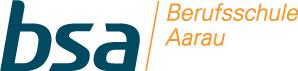                                                                                Wochenmenu MahlzeitendienstMontag06. Februar  Dienstag07. FebruarMittwoch08. FebruarDonnerstagFebruarFreitag10. Februar